Ordinal Number Cards (to 20th)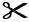 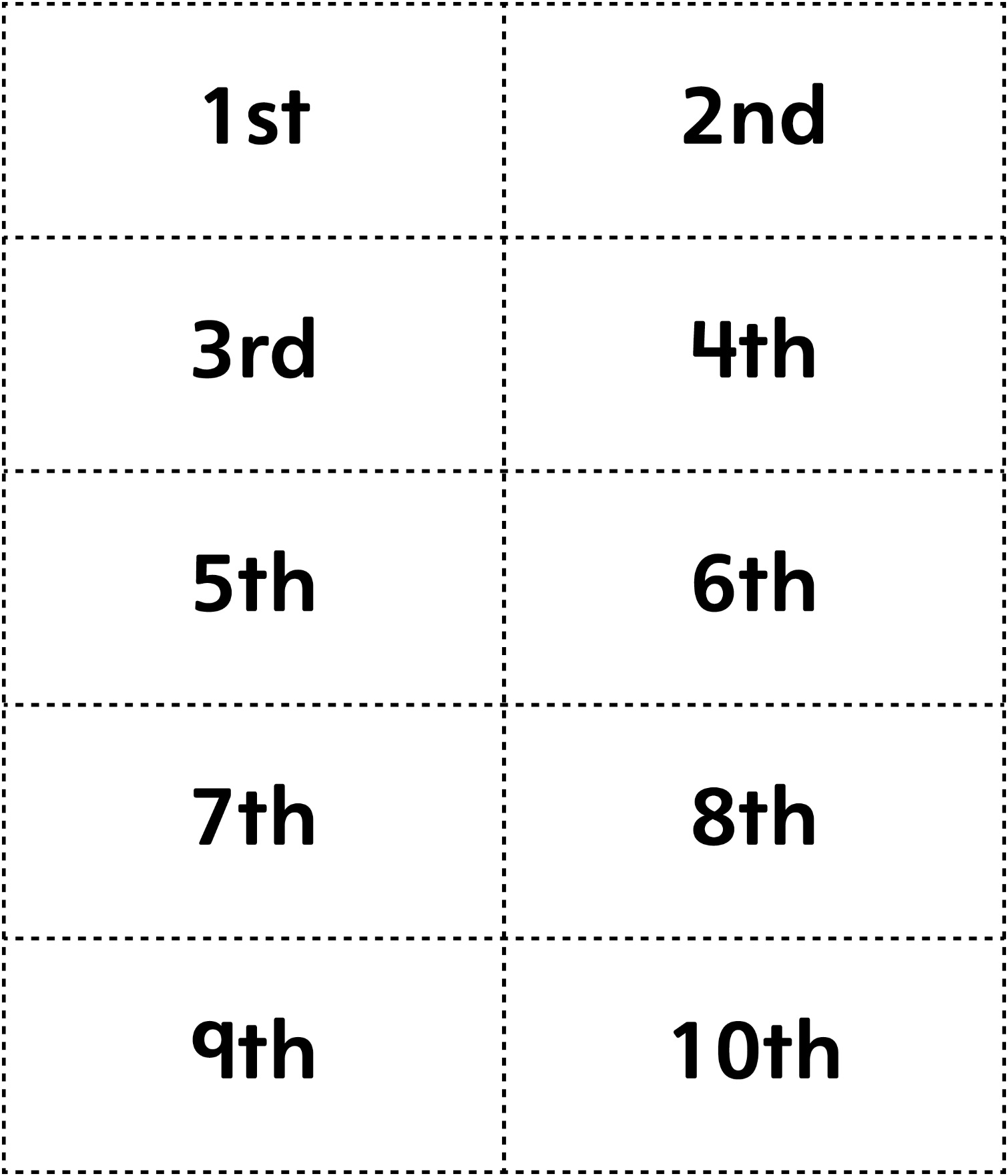 Ordinal Number Cards (to 20th)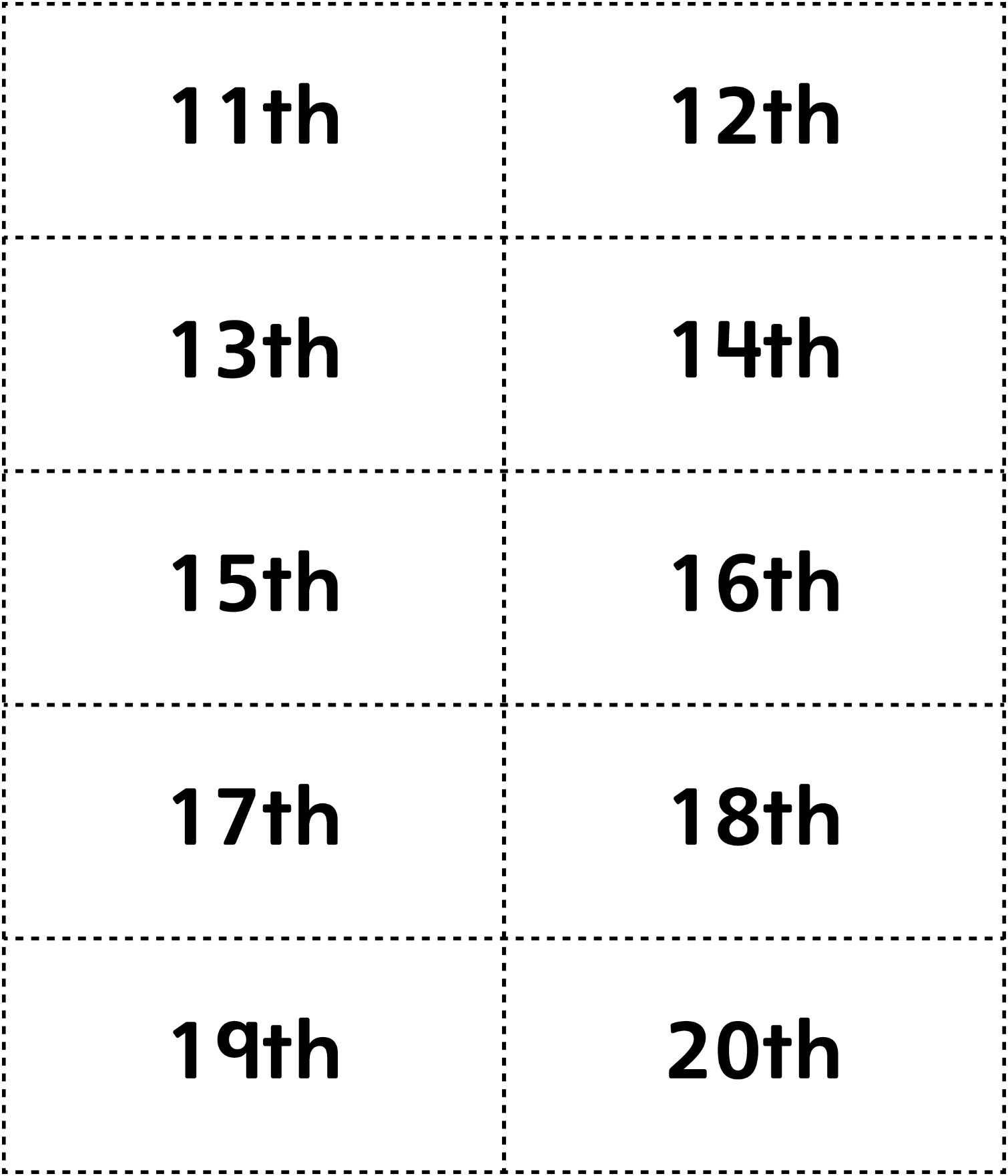 